Thực hiện nghiêm chỉ đạo của Thủ tướng Chính phủ, của Bộ Công Thương và Uỷ ban Quản lý vốn nhà nước tại doanh nghiệp, ngay từ cuối năm 2023 và đầu năm 2024, Tập đoàn Điện lực Việt Nam đã xây dựng các kịch bản cung ứng điện, thực hiện các giải pháp đồng bộ, hiệu quả vì vậy từ đầu năm 2024 đến nay, việc cung ứng điện đã được đảm bảo tốt, EVN không có kế hoạch và không thực hiện tiết giảm nhu cầu sử dụng điện của khách hàng.	Vừa qua, có một số thông tin “cơ quan chức năng của Việt Nam kêu gọi một số doanh nghiệp ở phía Bắc tự nguyện giảm 30% mức sử dụng điện”, đây là thông tin không chính xác. Trong tháng 6 và các tháng tiếp theo của năm 2024, Tập đoàn đã cập nhật tăng trưởng nhu cầu sử dụng điện và đã xây dựng các phương án, kịch bản điều hành hệ thống điện để đảm bảo điện cho phát triển kinh tế và đời sống của nhân dân trong mọi tình huống.Để giúp Tập đoàn hoàn thành tốt nhiệm vụ được giao, Tập đoàn Điện lực Việt Nam trân trọng đề nghị các Quý khách hàng tiếp tục quan tâm phối hợp thực hiện việc sử dụng điện tiết kiệm, an toàn và hiệu quả, đặc biệt trong giai đoạn từ nay đến hết năm 2024, trong đó đặc biệt là các nhóm khách hàng trong Chỉ thị số 20/CT-TTg ngày 8/6/2023 của Thủ tướng Chính phủ.Tập đoàn Điện lực Việt Nam trân trọng cám ơn sự quan tâm chỉ đạo sát sao của Thủ tướng Chính phủ, của Bộ Công Thương và của Uỷ ban Quản lý vốn nhà nước tại doanh nghiệp; sự quan tâm phối hợp của UBND các tỉnh, thành phố và sự hợp tác của Quý khách hàng sử dụng điện thời gian qua./.THÔNG TIN LIÊN HỆ:Ban Truyền thông - Tập đoàn Điện lực Việt Nam;Email: bantt@evn.com.vnĐiện thoại: 024.66946405/66946413;   Fax: 024.66946402Địa chỉ: Số 11 phố Cửa Bắc, phường Trúc Bạch, quận Ba Đình - Hà Nội;Website: www.evn.com.vn Fanpage: www.facebook.com/evndienlucvietnam Youtube: https://www.youtube.com/c/ĐIỆNLỰCVIỆTNAM_EVNnews  Tiktok: https://www.tiktok.com/@dienlucvn 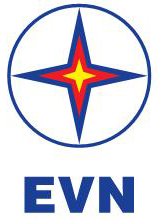 TẬP ĐOÀN ĐIỆN LỰC VIỆT NAMTHÔNG TIN BÁO CHÍHà Nội ngày 22 tháng 5 năm 2024